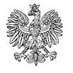 7 SZPITAL MARYNARKI WOJENNEJ Z PRZYCHODNIĄ      Samodzielny Publiczny Zakład Opieki Zdrowotnej    im. kontradmirała profesora Wiesława Łasińskiego               80-305 Gdańsk, ul. Polanki 117  		Gdańsk, dnia 13.07.2023 r.	INFORMACJA O OSZACOWANIU WARTOŚCI ZAMÓWIENIA PUBLICZNEGOw dostawach, usługach, robotach budowlanych zgodnie z art. 222 ust. 4 PzpPrzedmiot zamówienia:  DOSTAWA SPRZĘTU MEDYCZNEGO W II PAKIETACHpostępowanie nr 340/2023/TPNazwa oraz adres Zamawiającego: 7 Szpital Marynarki Wojennej z Przychodnią Samodzielny Publiczny Zakład Opieki Zdrowotnej imienia kontradmirała profesora Wiesława Łasińskiego, 80 – 305 Gdańsk, ul. Polanki 117,tel.: 58 552 63 01, sekretariat@7szmw.pl , www.7szmw.pl.Nazwa i kod zamówienia według Wspólnego Słownika Zamówień (CPV): 33167000-8 - Lampy chirurgiczne33162200-5 - Przyrządy używane na salach operacyjnychTermin obowiązywania umowy: 8 tygodni od dnia podpisanie umowyZamawiający zamierza przeznaczyć w przedmiotowym postępowaniu kwotę brutto: 216 683,92 zł. w tym:                                                                                   kmdr dr n. med. Krzysztof SZABAT                                                                                Komendant                                                                                      7 Szpitala Marynarki Wojennej z Przychodnią                                                                                  Samodzielnego Publicznego Zakładu Opieki Zdrowotnej                                                                                   imienia kontradmirała profesora Wiesława Łasińskiego                                                                                  w GdańskuPakietSprzęt netto vat razem bruttoILampy czołowe - 2 szt.14 780,741 182,4615 963,20IINapędy do zabiegów ortopedycznych185 852,5214 868,20200 720,72200 633,2616 050,66216 683,92